Приложение N 5к государственной программеСвердловской области "Развитие культурыв Свердловской области до 2024 года"ПОРЯДОКПРЕДОСТАВЛЕНИЯ И РАСПРЕДЕЛЕНИЯ СУБСИДИЙ ИЗ ОБЛАСТНОГОБЮДЖЕТА БЮДЖЕТАМ МУНИЦИПАЛЬНЫХ ОБРАЗОВАНИЙ, РАСПОЛОЖЕННЫХНА ТЕРРИТОРИИ СВЕРДЛОВСКОЙ ОБЛАСТИ, НА ВЫПЛАТУ ДЕНЕЖНОГОПООЩРЕНИЯ ЛУЧШИМ МУНИЦИПАЛЬНЫМ УЧРЕЖДЕНИЯМ КУЛЬТУРЫ,НАХОДЯЩИМСЯ НА ТЕРРИТОРИЯХ СЕЛЬСКИХ ПОСЕЛЕНИЙСВЕРДЛОВСКОЙ ОБЛАСТИ, И ЛУЧШИМ РАБОТНИКАМ МУНИЦИПАЛЬНЫХУЧРЕЖДЕНИЙ КУЛЬТУРЫ, НАХОДЯЩИХСЯ НА ТЕРРИТОРИЯХСЕЛЬСКИХ ПОСЕЛЕНИЙ СВЕРДЛОВСКОЙ ОБЛАСТИ1. Настоящий порядок разработан в целях обеспечения реализации мероприятий государственной программы Свердловской области "Развитие культуры в Свердловской области до 2024 года" в части предоставления субсидий из областного бюджета бюджетам муниципальных образований, расположенных на территории Свердловской области (далее - муниципальные образования), на выплату денежного поощрения лучшим муниципальным учреждениям культуры, находящимся на территориях сельских поселений Свердловской области, и лучшим работникам муниципальных учреждений культуры, находящихся на территориях сельских поселений Свердловской области (далее - субсидии).2. Настоящий порядок регламентирует процедуру проведения конкурсного отбора муниципальных образований и условия предоставления и распределения субсидий из областного бюджета бюджетам муниципальных образований в целях софинансирования расходных обязательств муниципальных образований, возникающих при выполнении полномочий органов местного самоуправления муниципальных образований по развитию сети организаций культуры, а также созданию условий для организации досуга и обеспечению населения услугами организаций культуры в части выплаты денежного поощрения лучшим муниципальным учреждениям культуры, находящимся на территориях сельских поселений Свердловской области, и лучшим работникам муниципальных учреждений культуры, находящихся на территориях сельских поселений Свердловской области.3. Предоставление субсидий бюджетам муниципальных образований осуществляется за счет средств областного бюджета в пределах лимитов бюджетных обязательств на цель, указанную в пункте 2 настоящего порядка.4. Главным распорядителем средств областного бюджета, предусмотренных для предоставления субсидий, является Министерство культуры Свердловской области (далее - Министерство).5. Предельный уровень софинансирования из областного бюджета расходного обязательства муниципального образования, имеющего уровень бюджетной обеспеченности до выравнивания бюджетной обеспеченности ниже 50%, не превышает 90% необходимого объема средств для исполнения расходного обязательства муниципального образования, направленного на цель, указанную в пункте 2 настоящего порядка (далее - расходное обязательство муниципального образования).Предельный уровень софинансирования из областного бюджета расходного обязательства муниципального образования, имеющего уровень бюджетной обеспеченности до выравнивания бюджетной обеспеченности более 50%, не превышает 80% необходимого объема средств для исполнения расходного обязательства муниципального образования.6. Условиями предоставления субсидий бюджетам муниципальных образований являются:1) наличие на территории муниципального образования утвержденной муниципальной программы, предусматривающей мероприятие (мероприятия) по выплате денежного поощрения лучшим муниципальным учреждениям культуры, находящимся на территориях сельских поселений Свердловской области, и лучшим работникам муниципальных учреждений культуры, находящихся на территориях сельских поселений Свердловской области (далее - мероприятие), при реализации которого (которых) возникают расходные обязательства муниципального образования;2) наличие в бюджете муниципального образования бюджетных ассигнований на исполнение расходного обязательства муниципального образования, софинансирование которого осуществляется из областного бюджета, в объеме, необходимом для его исполнения, включающем размер планируемой к предоставлению из областного бюджета субсидии.7. Получателями субсидий являются муниципальные образования, которые прошли конкурсный отбор в соответствии с критериями конкурсного отбора, указанными в приложениях N 1 - 8 к настоящему порядку (далее - критерии конкурсного отбора).8. Для участия в конкурсном отборе муниципальное образование направляет в Министерство заявку на участие в конкурсном отборе (далее - заявка).9. Конкурсный отбор осуществляется конкурсной комиссией. Положение и состав конкурсной комиссии утверждаются приказом Министерства.10. Конкурсная комиссия формируется в количестве не менее 9 человек. Членами конкурсной комиссии могут быть работники Министерства, государственных учреждений культуры Свердловской области, в отношении которых Министерство осуществляет функции и полномочия учредителя, являющихся методическими центрами (либо имеющих в своей структуре методические центры) в соответствующей сфере деятельности, ученые, работники сферы культуры и искусства.В состав конкурсной комиссии не могут входить представитель муниципального образования, на территории которого расположено сельское учреждение культуры, включенное в заявку на участие в конкурсном отборе (далее - заявка), и представитель этого сельского учреждения культуры.Председателем конкурсной комиссии является Министр культуры Свердловской области или лицо, его замещающее.11. Субсидии предоставляются по результатам конкурсного отбора на основе принципов равенства прав муниципальных образований, участвующих в конкурсном отборе, и гласности.Проведение конкурсного отбора осуществляется в текущем финансовом году для предоставления субсидий бюджетам муниципальных образований в очередном финансовом году.(часть вторая введена Постановлением Правительства Свердловской области от 16.12.2021 N 907-ПП)12. Решение о проведении конкурсного отбора оформляется приказом Министерства о проведении конкурсного отбора (далее - приказ Министерства) и доводится до муниципальных образований в системе электронного документооборота Правительства Свердловской области в течение 2 рабочих дней со дня издания приказа Министерства.В течение 2 рабочих дней со дня издания приказа Министерства в информационно-телекоммуникационной сети "Интернет" на официальном сайте Министерства (www.mkso.ru) (далее - официальный сайт Министерства) размещаются:1) приказ Министерства;2) форма заявки, утвержденная приказом Министерства;3) настоящий порядок;4) извещение о проведении конкурсного отбора.13. Извещение о проведении конкурсного отбора должно содержать следующие сведения:1) наименование и адрес Министерства;2) наименование государственной программы Свердловской области, в рамках реализации которой бюджетам муниципальных образований предоставляются субсидии на цель, указанную в пункте 2 настоящего порядка;3) сроки начала подачи заявок и окончания приема заявок, место приема заявок;4) ссылку на официальный сайт Министерства, на котором размещены информация о составе документации и требования к оформлению заявки;5) контактную информацию.14. Муниципальное образование имеет право представить на конкурсный отбор не более одной заявки по каждому направлению в каждой номинации, указанной в пунктах 27 и 29 настоящего порядка.Заявка может быть оформлена как на муниципальное учреждение культуры, расположенное в сельской местности и осуществляющее деятельность на территории данного муниципального образования (далее - сельские учреждения культуры) как юридическое лицо, так и на филиал или структурное подразделение, входящее в состав сельского учреждения культуры.Муниципальное образование имеет право представить на конкурсный отбор заявки на сельские учреждения культуры и (или) на работников сельских учреждений культуры, которые не являлись получателями денежных поощрений за последние 5 календарных лет.15. Заявка подается на бумажном и электронном носителях по формам, утвержденным приказом Министерства. Заявка оформляется с использованием текстового редактора шрифтом Liberation Serif N 14 через одинарный межстрочный интервал, подписывается руководителем органа местного самоуправления муниципального образования и заверяется печатью органа местного самоуправления муниципального образования.16. К заявке прилагаются:1) информационно-аналитическая справка, составленная в соответствии с критериями конкурсного отбора, подписанная руководителем органа местного самоуправления муниципального образования и заверенная печатью органа местного самоуправления муниципального образования;2) копия устава сельского учреждения культуры, заверенная подписью руководителя сельского учреждения культуры и печатью сельского учреждения культуры;3) выписка из Единого государственного реестра юридических лиц, подтверждающая отсутствие ведения процедуры ликвидации в отношении сельского учреждения культуры;4) выписка из утвержденной муниципальной программы, предусматривающей мероприятие (мероприятия), при реализации которого (которых) возникают расходные обязательства муниципального образования;5) выписка из решения о бюджете муниципального образования (сводной бюджетной росписи бюджета муниципального образования) о наличии бюджетных ассигнований на исполнение расходного обязательства муниципального образования, софинансирование которого осуществляется из областного бюджета, в объеме, необходимом для его исполнения, заверенная подписью руководителя органа местного самоуправления муниципального образования и печатью органа местного самоуправления муниципального образования;6) копии документов налогового органа об отсутствии у сельского учреждения культуры на дату подачи заявки задолженности по налогам, сборам и иным обязательным платежам в бюджеты бюджетной системы и внебюджетные фонды Российской Федерации, срок исполнения по которым наступил в соответствии с законодательством Российской Федерации, заверенные подписью (электронной подписью) уполномоченного лица;7) иные документы и дополнительные материалы, которые необходимо приложить к заявке в соответствии с критериями конкурсного отбора.17. Документы, входящие в состав заявки, формируются в папку в последовательности, указанной в пункте 16 настоящего порядка.Документы, содержащиеся в папке, должны быть прошиты, пронумерованы и скреплены печатью органа местного самоуправления муниципального образования.В состав заявки также включается список входящих в нее документов с указанием номеров страниц, на которых расположены документы.18. Представленные на конкурсный отбор заявки с приложенными к ним документами, соответствующие требованиям, указанным в пунктах 15 - 17 настоящего порядка, регистрируются ответственным секретарем конкурсной комиссии, который является работником Министерства, в журнале регистрации.Ответственный секретарь конкурсной комиссии осуществляет консультирование по вопросам оформления заявок и условиям конкурсного отбора по телефону, указанному в извещении о проведении конкурсного отбора, размещенном на официальном сайте Министерства в соответствии с пунктом 13 настоящего порядка, или лично по месту приема заявок.19. Принятые на конкурсный отбор документы не возвращаются.20. Основаниями для отказа в принятии заявки являются:1) представление заявки только на электронном или только на бумажном носителе;2) несоответствие заявки требованиям, указанным в пунктах 15 - 17 настоящего порядка;3) запрашиваемый в заявке размер субсидии превышает объем лимитов бюджетных обязательств на цель, указанную в пункте 2 настоящего порядка;4) получение денежного поощрения сельским учреждением культуры и (или) работником сельского учреждения культуры ранее чем через 5 лет.21. Муниципальное образование - участник конкурсного отбора может внести изменения в заявку при условии представления в Министерство до истечения установленного срока подачи заявок соответствующего уведомления, подписанного руководителем органа местного самоуправления муниципального образования.Уведомление об изменении заявки, полученное Министерством, не может быть отозвано муниципальным образованием.22. Изменения к заявке оформляются в соответствии с требованиями, установленными для подачи заявок, с обязательным включением в текст сопроводительного письма муниципального образования слов "Внесение изменений в заявку на участие в конкурсном отборе".При неоднократном внесении изменений в заявку каждое уведомление об изменении заявки должно быть пронумеровано в порядке возрастания номера.В случае обнаружения противоречий между внесенными изменениями в заявку преимущество имеет изменение в заявку с последним порядковым номером.23. После представления в установленном порядке изменений к заявке они становятся ее неотъемлемой частью.24. Муниципальное образование вправе в любой момент отозвать заявку, направив в Министерство соответствующее уведомление, содержащее текст "Отзыв заявки на участие в конкурсном отборе" и подписанное руководителем органа местного самоуправления муниципального образования.Заявка считается отозванной со дня получения Министерством уведомления, указанного в части первой настоящего пункта.25. Уведомление об отзыве заявки, полученное Министерством, не может быть отозвано муниципальным образованием.26. Заявки принимаются в течение 7 рабочих дней со дня размещения на официальном сайте Министерства извещения о проведении конкурсного отбора и рассматриваются конкурсной комиссией в течение 2 рабочих дней со дня окончания приема заявок.В случае получения Министерством заявки по истечении установленного в части первой настоящего пункта срока указанная заявка не принимается и не передается для рассмотрения в конкурсную комиссию.27. Конкурсный отбор муниципальных образований проводится по двум номинациям:1) "Лучшие муниципальные учреждения культуры, находящиеся на территориях сельских поселений Свердловской области";2) "Лучшие работники муниципальных учреждений культуры, находящихся на территориях сельских поселений Свердловской области".28. Размер денежного поощрения за счет средств федерального бюджета в номинации "Лучшие муниципальные учреждения культуры, находящиеся на территориях сельских поселений Свердловской области" составляет 100 тыс. рублей.Размер денежного поощрения за счет средств федерального бюджета в номинации "Лучшие работники муниципальных учреждений культуры, находящихся на территориях сельских поселений Свердловской области" составляет 50 тыс. рублей.Размер денежных поощрений за счет средств областного бюджета устанавливается приказом Министерства о проведении конкурсного отбора в пределах выделенных лимитов бюджетных обязательств на цель, указанную в пункте 2 настоящего порядка.29. Конкурсный отбор муниципальных образований проводится по следующим направлениям в каждой номинации:1) "Культурно-досуговая деятельность";2) "Библиотечное дело";3) "Музейное дело";4) "Детские школы искусств, детские музыкальные школы и другие образовательные учреждения дополнительного образования в сфере культуры".30. Конкурсный отбор проводится отдельно по каждому направлению в каждой номинации.31. Конкурсная комиссия со дня окончания приема заявок оценивает муниципальные образования, заявки которых приняты на конкурсный отбор, на основании представленных документов и в соответствии с критериями конкурсного отбора.32. Расчет объема субсидий бюджетам муниципальных образований на выплату денежного поощрения в номинации "Лучшие муниципальные учреждения культуры, находящиеся на территориях сельских поселений Свердловской области" осуществляется по следующей методике:1) определение размера субсидии бюджету i-го муниципального образования;2) распределение субсидий между бюджетами муниципальных образований.33. Размер субсидии бюджету i-го муниципального образования на выплату денежного поощрения в номинации "Лучшие муниципальные учреждения культуры, находящиеся на территориях сельских поселений Свердловской области", определяется по формуле:Соб = 100000 + N, где:Соб - размер субсидии;100000 - размер денежного поощрения за счет средств федерального бюджета;N - размер денежного поощрения за счет средств областного бюджета, установленный приказом Министерства о проведении конкурсного отбора.34. Распределение субсидий бюджетам муниципальных образований осуществляется с учетом рейтинга муниципальных образований, сформированного конкурсной комиссией по количеству баллов, полученных после оценки муниципальных образований в соответствии с критериями конкурсного отбора.Первыми в рейтинге располагаются муниципальные образования, набравшие наибольшее количество баллов.Муниципальные образования, получившие одинаковое количество баллов, располагаются в рейтинге по дате поступления заявок.35. Количество получателей субсидий определяется исходя из количества муниципальных образований, набравших наибольшее количество баллов, и объема лимитов бюджетных обязательств, предусмотренных на цель, указанную в пункте 2 настоящего порядка.36. Члены конкурсной комиссии обязаны действовать добросовестно, руководствуясь фактическими данными, содержащимися в заявках и прилагаемых к ним документах.Решение конкурсной комиссии оформляется протоколом заседания конкурсной комиссии, который должен содержать список муниципальных образований - победителей конкурсного отбора и наименования сельских учреждений культуры, объем предоставляемой субсидии бюджету i-го муниципального образования, рейтинг муниципальных образований. Протокол заседания конкурсной комиссии в течение 5 рабочих дней со дня принятия решения конкурсной комиссией подписывается всеми членами конкурсной комиссии.После подписания протокола заседания конкурсной комиссии ответственный секретарь конкурсной комиссии в течение 2 рабочих дней готовит приказ Министерства об утверждении перечня победителей конкурсного отбора и направляет его для подписания Министру культуры Свердловской области.Министерство в срок не позднее 2 рабочих дней со дня издания приказа Министерства об утверждении перечня победителей конкурсного отбора размещает соответствующую информацию на официальном сайте Министерства.37. В ходе проведения работы по отбору муниципальных образований, распределению субсидий, подведению итогов конкурсного отбора конкурсной комиссией у муниципальных образований могут быть запрошены необходимые пояснения по представленным заявкам. Пояснения не могут изменять сути и содержания поданной заявки и входящих в ее состав документов.38. Информация относительно изучения, рассмотрения принятых заявок и оценки муниципальных образований не подлежит разглашению до официального объявления результатов конкурсного отбора.39. Распределение субсидий между бюджетами муниципальных образований утверждается законом Свердловской области об областном бюджете на соответствующий финансовый год и плановый период.(п. 39 в ред. Постановления Правительства Свердловской области от 16.12.2021 N 907-ПП)40. Срок использования субсидии органом местного самоуправления муниципального образования - до 1 декабря года, в течение которого предоставлена субсидия.41. Субсидии предоставляются бюджетам муниципальных образований на основании соглашений о предоставлении субсидий (далее - соглашения), заключаемых между Министерством и органом местного самоуправления муниципального образования в соответствии с типовой формой соглашения, утвержденной Министерством финансов Свердловской области.В случае софинансирования из федерального бюджета расходного обязательства Свердловской области по предоставлению субсидий бюджетам муниципальных образований на цель, указанную в пункте 2 настоящего порядка, заключение соглашений между Министерством и органами местного самоуправления муниципальных образований осуществляется в государственной интегрированной информационной системе управления общественными финансами "Электронный бюджет" (далее - система "Электронный бюджет") по типовой форме, утвержденной приказом Министерства финансов Российской Федерации.42. Соглашения заключаются до 15 февраля года, в котором предоставляются субсидии.(п. 42 в ред. Постановления Правительства Свердловской области от 16.12.2021 N 907-ПП)43. Средства, полученные из областного бюджета в форме субсидий, подлежат зачислению в доходы бюджетов муниципальных образований по соответствующему коду бюджетной классификации и расходуются на цель, указанную в пункте 2 настоящего порядка.44. Результатами использования субсидий органами местного самоуправления муниципальных образований являются:1) количество муниципальных учреждений культуры, находящихся на территориях сельских поселений Свердловской области, получившие денежные поощрения;2) количество работников муниципальных учреждений культуры, находящихся на территориях сельских поселений Свердловской области, получивших денежные поощрения.45. Орган местного самоуправления муниципального образования представляет в Министерство отчеты по формам, установленным в соглашении, в соответствии с типовой формой соглашения, утвержденной Министерством финансов Свердловской области:1) ежеквартальный отчет об использовании субсидии, предоставленной бюджету муниципального образования, - не позднее 10 числа месяца, следующего за отчетным кварталом;2) итоговый отчет об использовании субсидии, предоставленной бюджету муниципального образования, - не позднее 15 января года, следующего за отчетным годом;3) итоговый отчет о достижении результата (результатов) использования субсидии - не позднее 15 января года, следующего за отчетным годом.В случае софинансирования из федерального бюджета расходного обязательства Свердловской области по предоставлению субсидий бюджетам муниципальных образований на цель, указанную в пункте 2 настоящего порядка, орган местного самоуправления муниципального образования представляет в Министерство отчеты, указанные в части первой настоящего пункта, в форме электронного документа в системе "Электронный бюджет" по формам, установленным в соглашении.Ответственность за достоверность представляемых в Министерство отчетов возлагается на орган местного самоуправления муниципального образования.46. Министерство в срок до 1 марта года, следующего за отчетным годом, проводит оценку эффективности использования органами местного самоуправления муниципальных образований субсидий с учетом обязательств органов местного самоуправления муниципальных образований по достижению результатов использования субсидий, установленных в соглашениях, на основании данных в отчетах, представленных органами местного самоуправления муниципальных образований в соответствии с частью первой пункта 45 настоящего порядка, и соблюдения уровня софинансирования, выраженного в процентах от объема бюджетных ассигнований на исполнение расходных обязательств муниципальных образований, в целях софинансирования которых предоставляются субсидии.47. В случае если органом местного самоуправления муниципального образования значение результата (результатов) использования субсидии, установленное (установленных) в соглашении, на дату представления итогового отчета не достигнуто (не достигнуты), объем субсидии, подлежащий возврату в областной бюджет, рассчитывается по формуле:Vвозврата = Vсубсидии x (1 - T / S) x 0,1, где:Vвозврата - подлежащий возврату в областной бюджет объем субсидии;Vсубсидии - размер субсидии, предоставленной бюджету муниципального образования в отчетном году;T - фактически достигнутое значение результата использования субсидии на отчетную дату;S - значение результата использования субсидии, установленное в соглашении.Требование о возврате средств субсидии в областной бюджет с указанием объема субсидии и сроков ее возврата направляется Министерством в орган местного самоуправления муниципального образования в течение 10 рабочих дней после проведения оценки эффективности использования субсидий органами местного самоуправления муниципальных образований.48. В случае если органом местного самоуправления муниципального образования нарушено обязательство по соблюдению уровня софинансирования, выраженного в процентах от объема бюджетных ассигнований на исполнение расходного обязательства муниципального образования, в целях софинансирования которого предоставляется субсидия, объем средств, подлежащих возврату в областной бюджет, равен объему неправомерно израсходованных средств субсидии исходя, из предельного уровня софинансирования, установленного в соглашении.Требование о возврате средств субсидии в областной бюджет с указанием объема субсидии и сроков ее возврата направляется Министерством в орган местного самоуправления муниципального образования в течение 10 рабочих дней после проведения оценки соблюдения уровня софинансирования, выраженного в процентах от объема бюджетных ассигнований на исполнение расходного обязательства муниципального образования, в целях софинансирования которого предоставляется субсидия.49. Средства, полученные из областного бюджета в форме субсидий, носят целевой характер и не могут быть использованы на иные цели.50. Несоблюдение органом местного самоуправления муниципального образования условий предоставления субсидии и нецелевое использование бюджетных средств влекут применение мер ответственности, предусмотренных административным и бюджетным законодательством Российской Федерации.51. Контроль за соблюдением органом местного самоуправления муниципального образования цели, условий и порядка предоставления субсидии осуществляется Министерством.Министерство после представления органом местного самоуправления муниципального образования отчетов, а также по иным основаниям, предусмотренным соглашением, проводит обязательные проверки соблюдения органом местного самоуправления муниципального образования цели, условий и порядка предоставления субсидии.При выявлении Министерством нарушений органом местного самоуправления муниципального образования цели, условий и порядка предоставления субсидии материалы проверок направляются в Министерство финансов Свердловской области.Субсидия подлежит возврату органом местного самоуправления муниципального образования в областной бюджет в течение 30 рабочих дней со дня получения соответствующего требования Министерства о возврате средств субсидии.Требование о возврате средств субсидии направляется Министерством в течение 10 рабочих дней со дня выявления нарушений органом местного самоуправления муниципального образования цели, условий и порядка предоставления субсидии.При невозврате субсидии в срок, указанный в части четвертой настоящего пункта, Министерство принимает меры по взысканию с органа местного самоуправления муниципального образования подлежащих возврату в областной бюджет средств субсидии в судебном порядке.52. В соответствии с бюджетным законодательством Российской Федерации контроль за соблюдением органом местного самоуправления муниципального образования целей, условий и порядка предоставления субсидии осуществляется органами государственного финансового контроля Свердловской области на основании ежегодных планов контрольных мероприятий и при наличии оснований во внеплановом порядке.Приложение N 1к Порядку предоставления и распределениясубсидий из областного бюджета бюджетаммуниципальных образований, расположенныхна территории Свердловской области,на выплату денежного поощрения лучшиммуниципальным учреждениям культуры,находящимся на территориях сельскихпоселений Свердловской области,и лучшим работникам муниципальныхучреждений культуры, находящихсяна территориях сельских поселенийСвердловской областиКРИТЕРИИКОНКУРСНОГО ОТБОРА НА ПОЛУЧЕНИЕ ДЕНЕЖНОГО ПООЩРЕНИЯ ЛУЧШИМИМУНИЦИПАЛЬНЫМИ УЧРЕЖДЕНИЯМИ КУЛЬТУРЫ, НАХОДЯЩИМИСЯНА ТЕРРИТОРИЯХ СЕЛЬСКИХ ПОСЕЛЕНИЙ СВЕРДЛОВСКОЙ ОБЛАСТИ,ПО НАПРАВЛЕНИЮ "КУЛЬТУРНО-ДОСУГОВАЯ ДЕЯТЕЛЬНОСТЬ"Приложение N 2к Порядку предоставления и распределениясубсидий из областного бюджета бюджетаммуниципальных образований, расположенныхна территории Свердловской области,на выплату денежного поощрения лучшиммуниципальным учреждениям культуры,находящимся на территориях сельскихпоселений Свердловской области,и лучшим работникам муниципальныхучреждений культуры, находящихсяна территориях сельских поселенийСвердловской областиКРИТЕРИИКОНКУРСНОГО ОТБОРА НА ПОЛУЧЕНИЕ ДЕНЕЖНОГО ПООЩРЕНИЯ ЛУЧШИМИРАБОТНИКАМИ МУНИЦИПАЛЬНЫХ УЧРЕЖДЕНИЙ КУЛЬТУРЫ, НАХОДЯЩИХСЯНА ТЕРРИТОРИЯХ СЕЛЬСКИХ ПОСЕЛЕНИЙ СВЕРДЛОВСКОЙ ОБЛАСТИ,ПО НАПРАВЛЕНИЮ "КУЛЬТУРНО-ДОСУГОВАЯ ДЕЯТЕЛЬНОСТЬ"Приложение N 3к Порядку предоставления и распределениясубсидий из областного бюджета бюджетаммуниципальных образований, расположенныхна территории Свердловской области,на выплату денежного поощрения лучшиммуниципальным учреждениям культуры,находящимся на территориях сельскихпоселений Свердловской области,и лучшим работникам муниципальныхучреждений культуры, находящихсяна территориях сельских поселенийСвердловской областиКРИТЕРИИКОНКУРСНОГО ОТБОРА НА ПОЛУЧЕНИЕ ДЕНЕЖНОГО ПООЩРЕНИЯ ЛУЧШИМИМУНИЦИПАЛЬНЫМИ УЧРЕЖДЕНИЯМИ КУЛЬТУРЫ, НАХОДЯЩИМИСЯНА ТЕРРИТОРИЯХ СЕЛЬСКИХ ПОСЕЛЕНИЙ СВЕРДЛОВСКОЙ ОБЛАСТИ,ПО НАПРАВЛЕНИЮ "БИБЛИОТЕЧНОЕ ДЕЛО"Приложение N 4к Порядку предоставления и распределениясубсидий из областного бюджета бюджетаммуниципальных образований, расположенныхна территории Свердловской области,на выплату денежного поощрения лучшиммуниципальным учреждениям культуры,находящимся на территориях сельскихпоселений Свердловской области,и лучшим работникам муниципальныхучреждений культуры, находящихсяна территориях сельских поселенийСвердловской областиКРИТЕРИИКОНКУРСНОГО ОТБОРА НА ПОЛУЧЕНИЕ ДЕНЕЖНОГО ПООЩРЕНИЯ ЛУЧШИМИРАБОТНИКАМИ МУНИЦИПАЛЬНЫХ УЧРЕЖДЕНИЙ КУЛЬТУРЫ, НАХОДЯЩИХСЯНА ТЕРРИТОРИЯХ СЕЛЬСКИХ ПОСЕЛЕНИЙ СВЕРДЛОВСКОЙ ОБЛАСТИ,ПО НАПРАВЛЕНИЮ "БИБЛИОТЕЧНОЕ ДЕЛО"Приложение N 5к Порядку предоставления и распределениясубсидий из областного бюджета бюджетаммуниципальных образований, расположенныхна территории Свердловской области,на выплату денежного поощрения лучшиммуниципальным учреждениям культуры,находящимся на территориях сельскихпоселений Свердловской области,и лучшим работникам муниципальныхучреждений культуры, находящихсяна территориях сельских поселенийСвердловской областиКРИТЕРИИКОНКУРСНОГО ОТБОРА НА ПОЛУЧЕНИЕ ДЕНЕЖНОГО ПООЩРЕНИЯ ЛУЧШИМИМУНИЦИПАЛЬНЫМИ УЧРЕЖДЕНИЯМИ КУЛЬТУРЫ, НАХОДЯЩИМИСЯНА ТЕРРИТОРИЯХ СЕЛЬСКИХ ПОСЕЛЕНИЙ СВЕРДЛОВСКОЙ ОБЛАСТИ,ПО НАПРАВЛЕНИЮ "МУЗЕЙНОЕ ДЕЛО"Приложение N 6к Порядку предоставления и распределениясубсидий из областного бюджета бюджетаммуниципальных образований, расположенныхна территории Свердловской области,на выплату денежного поощрения лучшиммуниципальным учреждениям культуры,находящимся на территориях сельскихпоселений Свердловской области,и лучшим работникам муниципальныхучреждений культуры, находящихсяна территориях сельских поселенийСвердловской областиКРИТЕРИИКОНКУРСНОГО ОТБОРА НА ПОЛУЧЕНИЕ ДЕНЕЖНОГО ПООЩРЕНИЯ ЛУЧШИМИРАБОТНИКАМИ МУНИЦИПАЛЬНЫХ УЧРЕЖДЕНИЙ КУЛЬТУРЫ, НАХОДЯЩИХСЯНА ТЕРРИТОРИЯХ СЕЛЬСКИХ ПОСЕЛЕНИЙ СВЕРДЛОВСКОЙ ОБЛАСТИ,ПО НАПРАВЛЕНИЮ "МУЗЕЙНОЕ ДЕЛО"Приложение N 7к Порядку предоставления и распределениясубсидий из областного бюджета бюджетаммуниципальных образований, расположенныхна территории Свердловской области,на выплату денежного поощрения лучшиммуниципальным учреждениям культуры,находящимся на территориях сельскихпоселений Свердловской области,и лучшим работникам муниципальныхучреждений культуры, находящихсяна территориях сельских поселенийСвердловской областиКРИТЕРИИКОНКУРСНОГО ОТБОРА НА ПОЛУЧЕНИЕ ДЕНЕЖНОГО ПООЩРЕНИЯ ЛУЧШИМИМУНИЦИПАЛЬНЫМИ УЧРЕЖДЕНИЯМИ КУЛЬТУРЫ, НАХОДЯЩИМИСЯНА ТЕРРИТОРИЯХ СЕЛЬСКИХ ПОСЕЛЕНИЙ СВЕРДЛОВСКОЙ ОБЛАСТИ,ПО НАПРАВЛЕНИЮ "ДЕТСКИЕ ШКОЛЫ ИСКУССТВ, ДЕТСКИЕ МУЗЫКАЛЬНЫЕШКОЛЫ И ДРУГИЕ ОБРАЗОВАТЕЛЬНЫЕ УЧРЕЖДЕНИЯ ДОПОЛНИТЕЛЬНОГООБРАЗОВАНИЯ В СФЕРЕ КУЛЬТУРЫ"Приложение N 8к Порядку предоставления и распределениясубсидий из областного бюджета бюджетаммуниципальных образований, расположенныхна территории Свердловской области,на выплату денежного поощрения лучшиммуниципальным учреждениям культуры,находящимся на территориях сельскихпоселений Свердловской области,и лучшим работникам муниципальныхучреждений культуры, находящихсяна территориях сельских поселенийСвердловской областиКРИТЕРИИКОНКУРСНОГО ОТБОРА НА ПОЛУЧЕНИЕ ДЕНЕЖНОГО ПООЩРЕНИЯ ЛУЧШИМИРАБОТНИКАМИ МУНИЦИПАЛЬНЫХ УЧРЕЖДЕНИЙ КУЛЬТУРЫ, НАХОДЯЩИХСЯНА ТЕРРИТОРИЯХ СЕЛЬСКИХ ПОСЕЛЕНИЙ СВЕРДЛОВСКОЙ ОБЛАСТИ,ПО НАПРАВЛЕНИЮ "ДЕТСКИЕ ШКОЛЫ ИСКУССТВ, ДЕТСКИЕ МУЗЫКАЛЬНЫЕШКОЛЫ И ДРУГИЕ ОБРАЗОВАТЕЛЬНЫЕ УЧРЕЖДЕНИЯ ДОПОЛНИТЕЛЬНОГООБРАЗОВАНИЯ В СФЕРЕ КУЛЬТУРЫ"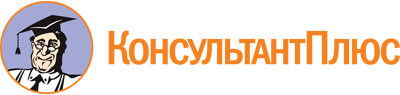 Постановление Правительства Свердловской области от 21.10.2013 N 1268-ПП
(ред. от 24.03.2022)
"Об утверждении государственной программы Свердловской области "Развитие культуры в Свердловской области до 2024 года"Документ предоставлен КонсультантПлюс

www.consultant.ru

Дата сохранения: 05.08.2022
 Список изменяющих документов(в ред. Постановления Правительства Свердловской областиот 16.12.2021 N 907-ПП)Действие пп. 2 п. 6 приостановлено до 31.12.2022 включительно.Постановлением Правительства Свердловской области от 16.12.2021 N 907-ПП п. 11 дополнен ч. 2, действие которой распространяется на правоотношения, возникшие с 01.10.2021.Постановлением Правительства Свердловской области от 16.12.2021 N 907-ПП п. 39 изложен в новой редакции, действие которой распространяется на правоотношения, возникшие с 01.10.2021.Номер строкиНаименование критерия конкурсного отбора121.Наличие достижений в деятельности муниципального учреждения культурно-досугового типа (далее - учреждение) по группам достижений (по 2 балла за каждую группу достижений):в развитии материально-технической базы;в развитии новых форм работы;в развитии клубных формирований;в развитии кадрового потенциала;в привлечении внебюджетных средств2.Количество проведенных учреждением культурно-массовых мероприятий в расчете на одного работника, относящегося к основному персоналу учреждения (до 10 мероприятий - 3 балла, от 10 до 20 мероприятий - 5 баллов, от 20 до 30 мероприятий - 7 баллов, более 30 мероприятий - 10 баллов)3.Количество в учреждении клубных формирований в расчете на одного работника, относящегося к основному персоналу учреждения (до 1 формирования - 3 балла, от 1 до 2 формирований - 7 баллов, более 2 формирований - 10 баллов)4.Доля мероприятий для детей до 14 лет в общем количестве проведенных учреждением культурно-массовых мероприятий (до 20% - 3 балла, от 20% до 30% - 5 баллов, от 30% до 40% - 7 баллов, более 40% - 10 баллов)5.Доля мероприятий для молодежи от 15 до 24 лет в общем количестве проведенных учреждением культурно-массовых мероприятий (до 20% - 3 балла, от 20% до 30% - 5 баллов, от 30% до 40% - 7 баллов, более 40% - 10 баллов)6.Доля мероприятий для социально незащищенных групп населения в общем количестве проведенных учреждением культурно-массовых мероприятий (до 10% - 3 балла, от 10% до 20% - 5 баллов, от 20% до 30% - 7 баллов, более 30% - 10 баллов)7.Средняя заполняемость зрительных залов при проведении учреждением мероприятий (до 40% - 3 балла, от 40% до 50% - 5 баллов, от 50% до 60% - 7 баллов, более 60% - 10 баллов)8.Количество в учреждении коллективов со званием "народный, образцовый" (3 балла за каждый коллектив)9.Количество в учреждении коллективов, являющихся лауреатами международного (всероссийского) конкурса (фестиваля) (3 балла за каждый коллектив)10.Наличие дипломов, благодарностей, почетных грамот Министерства культуры Российской Федерации или Министерства культуры Свердловской области (иных органов государственной власти), других учреждений, полученных работниками и (или) руководителем учреждения в предшествующем году (1 балл за каждый диплом (благодарность, почетную грамоту))Номер строкиНаименование критерия конкурсного отбора121.Наличие реализованных работником муниципального учреждения культурно-досугового типа (далее - работник учреждения) в предшествующем году авторских проектов и программ по изучению, сохранению и возрождению фольклора, национальных костюмов, народных промыслов, традиционной народной культуры (1 балл за каждый проект (программу))2.Наличие реализованных работником учреждения в предшествующем году авторских проектов и программ по изучению и пропаганде истории и культуры малой Родины, краеведческой работы (1 балл за каждый проект (программу))3.Наличие реализованных работником учреждения в предшествующем году авторских проектов и программ по развитию жанров самодеятельного народного творчества, в том числе вокального, хореографического, музыкального (1 балл за каждый проект (программу))4.Взаимодействие работника учреждения с органами местного самоуправления и органами государственной власти Свердловской области, учреждениями культуры, образования, молодежной политики, социального обеспечения (1 балл за каждый субъект взаимодействия)5.Наличие у работника учреждения собственных публикаций в профессиональных изданиях, печатных и электронных средствах массовой информации в течение предыдущего года (1 балл за каждую публикацию)6.Успешное участие работника учреждения в профессиональных конкурсах в предшествующем году (за каждое призовое место по итогам участия в профессиональных конкурсах: общероссийского уровня - 3 балла, регионального и областного уровней - 2 балла, муниципального уровня - 1 балл)7.Участие работника учреждения в мероприятиях по повышению квалификации (курсы, семинары, мастер-классы и другие мероприятия) в течение предшествующего года (общероссийского уровня - 3 балла за каждое мероприятие, регионального и областного уровней - 2 балла за каждое мероприятие, муниципального уровня - 1 балл за каждое мероприятие)8.Наличие у работника учреждения дипломов, благодарностей, почетных грамот Министерства культуры Российской Федерации или Министерства культуры Свердловской области (иных органов государственной власти), других учреждений, полученных в предшествующем году (1 балл за каждый диплом (благодарность, почетную грамоту))9.Наличие у работника учреждения почетных званий, государственных наград, ученой степени (2 балла за каждую награду (звание, ученую степень))Номер строкиНаименование критерия конкурсного отбора121.Наличие реализованных муниципальной библиотекой в предшествующем году проектов по развитию библиотечного дела (1 балл за каждый проект)2.Наличие реализованных в предшествующем году краеведческих проектов в деятельности муниципальной библиотеки (1 балл за каждый проект)3.Участие муниципальной библиотеки в реализации муниципальных, региональных и общероссийских программ, проектов по развитию библиотечного дела в предшествующем году (1 балл за каждое участие)4.Взаимодействие муниципальной библиотеки с органами местного самоуправления и органами государственной власти Свердловской области, учреждениями культуры, образования, молодежной политики, социального обеспечения (1 балл за каждый субъект взаимодействия)5.Наличие публикаций о муниципальной библиотеке в профессиональных изданиях, печатных и электронных средствах массовой информации в течение предшествующего года (1 балл за каждую публикацию)6.Охват муниципальной библиотекой населения муниципального образования библиотечным обслуживанием (от 25% до 35% - 3 балла, от 35% до 50% - 5 баллов, от 50% до 70% - 7 баллов, свыше 70% - 10 баллов)7.Число пользователей муниципальной библиотеки на одного работника, относящегося к основному персоналу муниципальной библиотеки (от 100 до 200 человек - 3 балла, от 200 до 350 человек - 5 баллов, свыше 350 человек - 10 баллов)8.Среднее количество посещений муниципальной библиотеки в расчете на одного жителя (от 1 до 2 посещений - 3 балла, от 2 до 5 посещений - 5 баллов, свыше 5 посещений - 10 баллов)9.Доля мероприятий для детей до 14 лет в общем количестве проведенных муниципальной библиотекой культурно-массовых мероприятий (до 20% - 3 балла, от 20% до 30% - 5 баллов, от 30% до 40% - 7 баллов, более 40% - 10 баллов)10.Доля мероприятий для молодежи от 15 до 30 лет в общем количестве проведенных муниципальной библиотекой культурно-массовых мероприятий (до 10% - 3 балла, от 10% до 20% - 5 баллов, от 20% до 30% - 7 баллов, более 30% - 10 баллов)11.Доля мероприятий для социально незащищенных групп населения в общем количестве проведенных муниципальной библиотекой культурно-массовых мероприятий (до 10% - 3 балла, от 10% до 20% - 5 баллов, от 20% до 30% - 7 баллов, более 30% - 10 баллов)12.Применение информационных технологий в муниципальной библиотеке (1 балл за каждый положительный ответ):наличие доступа к информационно-телекоммуникационной сети "Интернет" (далее - сеть Интернет);наличие сайта или веб-страницы в сети Интернет;наличие блога, группы в социальных сетях;наличие электронного каталога;наличие автоматизированной библиотечно-информационной системы;наличие автоматизированных рабочих мест для пользователей13.Доля библиотечного фонда, отраженного в электронном каталоге муниципальной библиотеки (с учетом поправочного коэффициента - 4) (до 10% - 3 балла, от 10% до 30% - 5 баллов, от 30% до 50% - 7 баллов, свыше 50% - 10 баллов)14.Наличие дипломов, благодарностей, почетных грамот Министерства культуры Российской Федерации или Министерства культуры Свердловской области (иных органов государственной власти), других учреждений, полученных работниками (руководителем) муниципальной библиотеки в предшествующем году (1 балл за каждый диплом (благодарность, почетную грамоту))Номер строкиНаименование критерия конкурсного отбора121.Наличие у работника муниципальной библиотеки (далее - работник библиотеки) реализованных в предшествующем году авторских проектов и программ, внесших существенный вклад в развитие библиотечного дела и решение социально значимых задач на территории сельского поселения и (или) муниципального образования (1 балл за каждый проект (программу))2.Взаимодействие работника библиотеки с органами местного самоуправления и органами государственной власти Свердловской области, учреждениями культуры, образования, молодежной политики, социального обеспечения (1 балл за каждый субъект взаимодействия)3.Участие работника библиотеки в профессиональных конференциях, семинарах и других аналогичных мероприятиях с презентацией своего опыта в течение предшествующего года (международного и общероссийского уровней - 3 балла за каждое мероприятие, регионального и областного уровней - 2 балла за каждое мероприятие, муниципального уровня - 1 балл за каждое мероприятие)4.Наличие у работника библиотеки собственных публикаций в профессиональных изданиях, печатных и электронных средствах массовой информации в течение предшествующего года (общероссийского уровня - 3 балла за каждую публикацию, регионального и областного уровней - 2 балла за каждую публикацию, муниципального уровня - 1 балл за каждую публикацию)5.Участие работника библиотеки в профессиональных конкурсах в предшествующем году (за каждое призовое место по итогам участия в профессиональных конкурсах: общероссийского уровня - 3 балла, регионального и областного уровней - 2 балла, муниципального уровня - 1 балл)6.Использование работником библиотеки в профессиональной деятельности современных информационных технологий и интерактивных методик (1 балл за каждый положительный ответ):освоение виртуального пространства (сайт, блог, социальные сети, скайп);создание электронных творческих продуктов (виртуальных проектов, электронных презентаций);формирование электронных информационных ресурсов;использование интерактивных методик7.Участие работника библиотеки в мероприятиях по повышению квалификации (курсы, семинары, мастер-классы и другие мероприятия) в течение предшествующего года (общероссийского уровня - 3 балла за каждое мероприятие, регионального и областного уровней - 2 балла за каждое мероприятие, муниципального уровня - 1 балл за каждое мероприятие)8.Наличие у работника библиотеки дипломов, благодарностей, почетных грамот Министерства культуры Российской Федерации или Министерства культуры Свердловской области (иных органов государственной власти), других учреждений, полученных в предшествующем году (1 балл за каждый диплом (благодарность, почетную грамоту))9.Наличие у работника библиотеки почетных званий, государственных наград, ученой степени (2 балла за каждую награду (звание, ученую степень))Номер строкиНаименование критерия конкурсного отбора121.Количество выставок в муниципальном музее в расчете на одного работника основного персонала муниципального музея (до 3 выставок - 3 балла, от 3 до 5 выставок - 5 баллов, от 5 до 8 выставок - 7 баллов, более 10 выставок - 10 баллов)2.Количество новых поступлений музейных предметов в фонд муниципального музея в предшествующем году (до 50 предметов - 3 балла, от 50 до 100 предметов - 5 баллов, 100 до 200 предметов - 7 баллов, более 200 предметов - 10 баллов)3.Количество посетителей муниципального музея в предшествующем году в расчете на одного работника основного персонала муниципального музея (до 1000 посетителей - 3 балла, до 2000 посетителей - 5 баллов, до 5000 посетителей - 7 баллов, более 5000 посетителей - 10 баллов)4.Доля мероприятий для детей до 14 лет в общем количестве проведенных муниципальным музеем культурно-просветительных мероприятий (до 10% - 3 балла, от 10% до 20% - 5 баллов, от 20% до 30% - 7 баллов, более 30% - 10 баллов)5.Доля мероприятий для молодежи от 15 до 24 лет в общем количестве проведенных муниципальным музеем культурно-просветительных мероприятий (до 10% - 3 балла, от 10% до 20% - 5 баллов, от 20% до 30% - 7 баллов, более 30% - 10 баллов)6.Доля мероприятий, ориентированных на социально незащищенные группы населения, в общем количестве проведенных муниципальным музеем культурно-просветительных мероприятий (до 10% - 3 балла, от 10% до 20% - 5 баллов, от 20% до 30% - 7 баллов, более 30% - 10 баллов)7.Наличие собственного сайта муниципального музея в информационно-телекоммуникационной сети "Интернет" или web-страницы (5 баллов при наличии)8.Наличие в муниципальном музее электронного каталога (3 балла при наличии)9.Наличие в муниципальном музее оцифрованных изображений предметов, внесенных в электронный каталог (3 балла при наличии)10.Соответствие экспозиции муниципального музея современному художественно-эстетическому уровню развития музейного дела (до 5 баллов)11.Наличие инновационных форм и методов работы муниципального музея с населением муниципального образования (1 балл за каждую программу (проект))12.Работа муниципального музея со средствами массовой информации, информационная и PR-деятельность (1 балл за каждую публикацию)13.Наличие дипломов, благодарностей, почетных грамот Министерства культуры Российской Федерации или Министерства культуры Свердловской области (иных органов государственной власти), других учреждений, полученных работниками и (или) руководителем муниципального музея в предшествующем году (1 балл за каждый диплом (благодарность, почетную грамоту))Номер строкиНаименование критерия конкурсного отбора121.Наличие у работника муниципального музея (далее - работник музея) реализованных в предшествующем году авторских проектов и программ по изучению и пропаганде истории и культуры малой Родины, краеведческой работе (1 балл за каждый проект (программу))2.Наличие у работника музея научных публикаций на основе изучения фондовых коллекций муниципального музея (1 балл за каждую публикацию)3.Наличие у работника музея реализованных проектов (методик) с инновационными формами по работе с населением (1 балл за каждый проект)4.Наличие у работника музея собственных публикаций в профессиональных изданиях, печатных и электронных средствах массовой информации в течение предшествующего года (общероссийского уровня - 3 балла за каждую публикацию, регионального и областного уровней - 2 балла за каждую публикацию, муниципального уровня - 1 балл за каждую публикацию)5.Участие работника музея в мероприятиях по повышению квалификации (курсы, семинары, мастер-классы и другие мероприятия) в течение предшествующего года (общероссийского уровня - 3 балла за каждое мероприятие, регионального и областного уровней - 2 балла за каждое мероприятие, муниципального уровня - 1 балл за каждое мероприятие)6.Наличие у работника музея дипломов, благодарностей, почетных грамот Министерства культуры Российской Федерации или Министерства культуры Свердловской области (иных органов государственной власти), других учреждений, полученных в предшествующем году (1 балл за каждый диплом (благодарность, почетную грамоту))7.Наличие у работника музея почетных званий, государственных наград, ученой степени (2 балла за каждую награду (звание, ученую степень))Номер строкиНаименование критерия конкурсного отбора121.Динамика численности детей, проживающих на территории муниципального образования и привлекаемых к участию в творческих мероприятиях (концертах, конкурсах, выставках, фестивалях), организуемых детской школой искусств, детской музыкальной школой и другим образовательным учреждением дополнительного образования в сфере культуры (далее - учреждения дополнительного образования) в течение последних трех лет (наличие отрицательной динамики - 0 баллов, отсутствие положительной динамики - 2 балла, наличие положительной динамики - 5 баллов)2.Творческие достижения детей, обучающихся в учреждении дополнительного образования, за последние три года (доля учащихся и коллективов - лауреатов конкурсов, включенных в перечень конкурсов, утверждаемых приказами Министерства культуры Свердловской области, в общей численности обучающихся в учреждении: до 2% - 2 балла, от 2% до 5% - 5 баллов, от 5% до 8% - 7 баллов, свыше 8% - 10 баллов)3.Качественный состав педагогических работников учреждения дополнительного образования (квалификационные категории, ученые степени и звания, почетные звания) (доля преподавателей с квалификационной категорией: до 50% - 2 балла, от 51% до 70% - 5 баллов, от 70% до 90% - 7 баллов, свыше 90% - 10 баллов)4.Участие учреждения дополнительного образования в реализации муниципальных, региональных и общероссийских программ, проектов в течение последних трех лет (1 балл за каждое участие)5.Наличие публикаций о деятельности учреждения дополнительного образования в профессиональных изданиях, печатных и электронных средствах массовой информации в течение предшествующего года (1 балл за каждую публикацию)6.Наличие дипломов, благодарностей, почетных грамот Министерства культуры Российской Федерации или Министерства культуры Свердловской области (иных органов государственной власти), других учреждений, полученных работниками учреждения дополнительного образования и (или) руководителем в предшествующем году (1 балл за каждый диплом (благодарность, почетную грамоту))7.Взаимодействие учреждения дополнительного образования с общеобразовательными учреждениями, организациями культуры, общественными организациями и объединениями в целях реализации образовательных и социокультурных проектов в предшествующем году (1 балл за каждый субъект взаимодействия)8.Положительная динамика развития материально-технической базы учреждения дополнительного образования за последние три года (наличие положительной динамики объемов средств, направленных на улучшение материально-технической базы учреждения, - 5 баллов)9.Применение учреждением дополнительного образования информационных технологий в образовательном процессе (1 балл за каждый положительный ответ):наличие собственного сайта учреждения дополнительного образования в информационно-телекоммуникационной сети "Интернет" (далее - сеть Интернет);наличие доступа к сети Интернет для педагогических работников;наличие доступа к сети Интернет для обучающихся;использование специализированных программ и оборудования в образовательном процессеНомер строкиНаименование критерия конкурсного отбора121.Наличие у работника детской школы искусств, детской музыкальной школы или другого образовательного учреждения дополнительного образования в сфере культуры (далее - работник учреждения дополнительного образования) собственных методических разработок (программ, пособий), прошедших экспертизу качества (1 балл за каждую методическую разработку)2.Участие обучающихся работника учреждения дополнительного образования в конкурсах/фестивалях в предшествующем году (за каждое призовое место по итогам участия в конкурсах: международного и российского уровней - 3 балла, регионального и областного уровней - 2 балла, муниципального уровня - 1 балл)3.Участие работника учреждения дополнительного образования в конференциях, семинарах, методических мероприятиях с презентацией своего опыта в течение предшествующего года (регионального уровня - 3 балла за каждое мероприятие, областного уровня - 2 балла за каждое мероприятие, муниципального уровня - 1 балл за каждое мероприятие)4.Наличие в средствах массовой информации публикаций о профессиональной деятельности работника учреждения дополнительного образования, издание статей и методических работ работника учреждения дополнительного образования в течение предшествующего года (указать название и источник публикации) (общероссийского уровня - 3 балла за каждую публикацию, регионального и областного уровней - 2 балла за каждую публикацию, муниципального уровня - 1 балл за каждую публикацию)5.Участие работника учреждения дополнительного образования в профессиональных конкурсах в предшествующем году (за каждое призовое место по итогам участия в профессиональных конкурсах: общероссийского уровня - 3 балла, регионального и областного уровней - 2 балла, муниципального уровня - 1 балл)6.Использование работником учреждения дополнительного образования в профессиональной деятельности современных информационных технологий и интерактивных методик (1 балл за каждый положительный ответ):освоение виртуального пространства (сайт, блог, социальные сети, скайп);создание электронных творческих продуктов (виртуальных проектов, электронных презентаций);использование интерактивных методик7.Участие работника учреждения дополнительного образования в мероприятиях по повышению квалификации (курсы, семинары, мастер-классы) в течение предшествующего года (регионального уровня - 3 балла за каждое мероприятие, областного уровня - 2 балла за каждое мероприятие, муниципального уровня - 1 балл за каждое мероприятие)8.Наличие у работника учреждения дополнительного образования дипломов, благодарностей, почетных грамот Министерства культуры Российской Федерации или Министерства культуры Свердловской области (иных органов государственной власти), других учреждений, полученных в предшествующем году (1 балл за каждый диплом (благодарность, почетную грамоту))9.Наличие у работника учреждения дополнительного образования почетных званий, государственных наград, ученой степени (2 балла за каждую награду (звание, ученую степень))